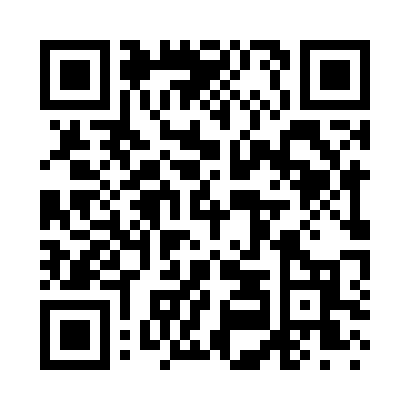 Ramadan times for Aitkin, Minnesota, USAMon 11 Mar 2024 - Wed 10 Apr 2024High Latitude Method: Angle Based RulePrayer Calculation Method: Islamic Society of North AmericaAsar Calculation Method: ShafiPrayer times provided by https://www.salahtimes.comDateDayFajrSuhurSunriseDhuhrAsrIftarMaghribIsha11Mon6:126:127:341:254:377:167:168:3912Tue6:106:107:321:244:387:177:178:4013Wed6:086:087:301:244:397:197:198:4214Thu6:066:067:281:244:407:207:208:4315Fri6:046:047:261:244:417:217:218:4516Sat6:016:017:251:234:427:237:238:4617Sun5:595:597:231:234:427:247:248:4818Mon5:575:577:211:234:437:267:268:4919Tue5:555:557:191:224:447:277:278:5020Wed5:535:537:171:224:457:287:288:5221Thu5:515:517:151:224:467:307:308:5422Fri5:495:497:131:214:467:317:318:5523Sat5:475:477:111:214:477:327:328:5724Sun5:455:457:091:214:487:347:348:5825Mon5:435:437:071:214:497:357:359:0026Tue5:405:407:051:204:497:377:379:0127Wed5:385:387:031:204:507:387:389:0328Thu5:365:367:011:204:517:397:399:0429Fri5:345:346:591:194:517:417:419:0630Sat5:325:326:571:194:527:427:429:0831Sun5:295:296:551:194:537:437:439:091Mon5:275:276:531:184:537:457:459:112Tue5:255:256:511:184:547:467:469:123Wed5:235:236:491:184:557:477:479:144Thu5:215:216:471:184:557:497:499:165Fri5:185:186:451:174:567:507:509:176Sat5:165:166:441:174:577:517:519:197Sun5:145:146:421:174:577:537:539:218Mon5:125:126:401:164:587:547:549:229Tue5:105:106:381:164:587:557:559:2410Wed5:075:076:361:164:597:577:579:26